Le présent formulaire doit être rempli et envoyé à la Ligue Occitanie de Badminton, accompagné des droits d'engagement et l’engagement du Juge-Arbitre avant la date limite d'inscription. Remplir un formulaire par équipe.Il est demandé au club de s'assurer que les coordonnées ci-dessous sont cohérentes avec le site de gestion des licences poona.ffbad.org et de procéder à la mise à jour en cas de données différentes.Je soussigné(e),      	___________________________________________________________________________
déclare avoir pris connaissance du Règlement de la compétition, engage une équipe à la compétition mentionnée ci-dessous :(1) cocher la case correspondante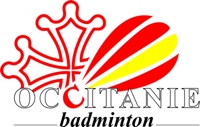 OccitanieChampionnat Régional Interclubs Occitanie
EngagementClub :      Sigle :      Coordonnées du Président du clubCoordonnées du Président du clubNom, Prénom :      Adresse :	     Nom, Prénom :      Adresse :	     CP et Ville :             E-Mail :      Tél :      Mobile :      Coordonnées du capitaine de l’équipeCoordonnées du capitaine de l’équipeNom, Prénom :      Adresse :      Fonction :      CP et Ville :             E-Mail :      Tél :      Mobile :      Régional Interclubs Occitanien° équipe (1) :     1       2       3      4   Division (1) :     R1         R2      R3 Fait à :      Fait à :      Signature du Président du Club :Le :      Le :      Ci-joint un chèque de 120€à l'ordre de la Ligue Occitanie de Badminton.Engagement à retourner à :Ligue Occitanie de BadmintonA l’attention de la CRI7 Rue André Citroën31130 BALMATél 05.61.48.83.37Ligue Occitanie de BadmintonA l’attention de la CRI7 Rue André Citroën31130 BALMATél 05.61.48.83.37